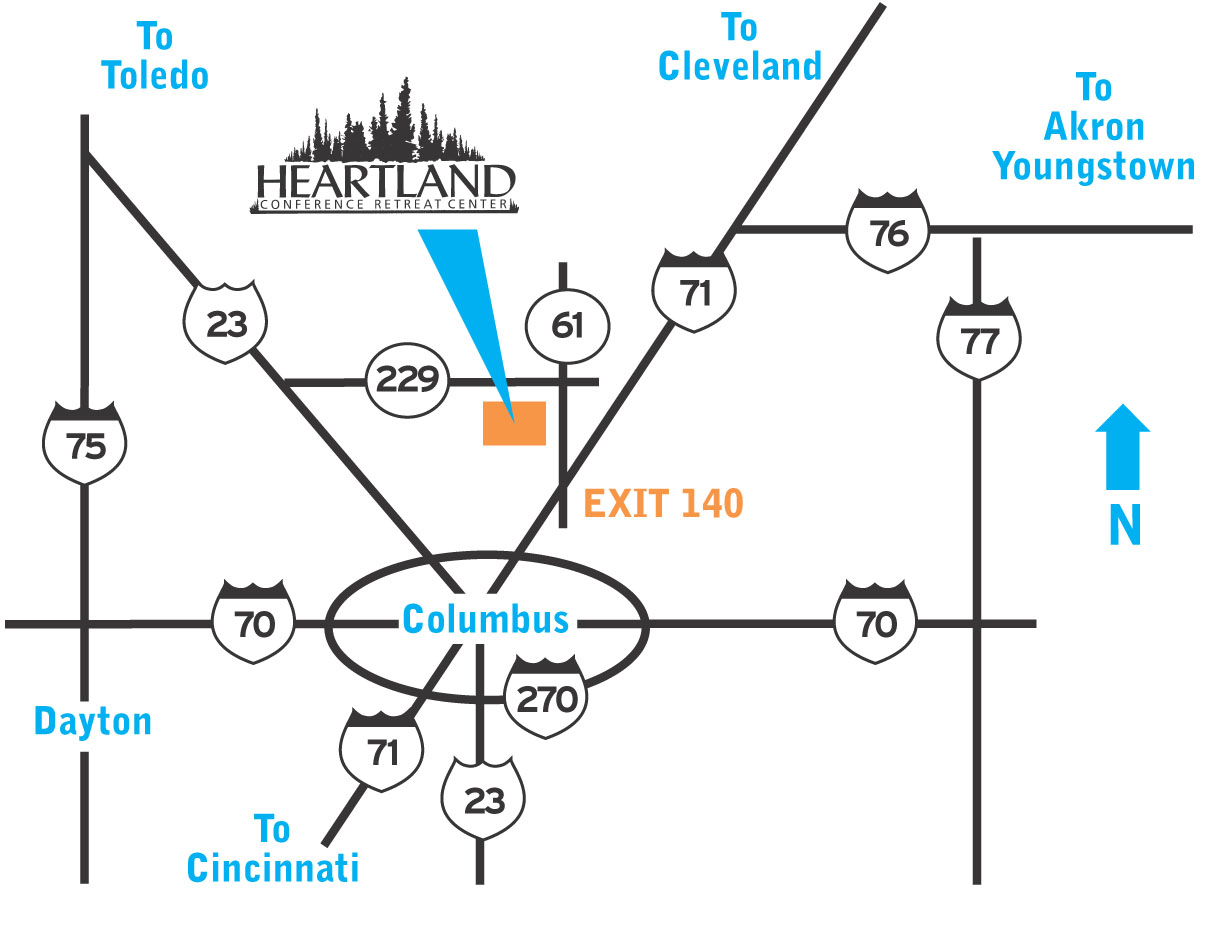 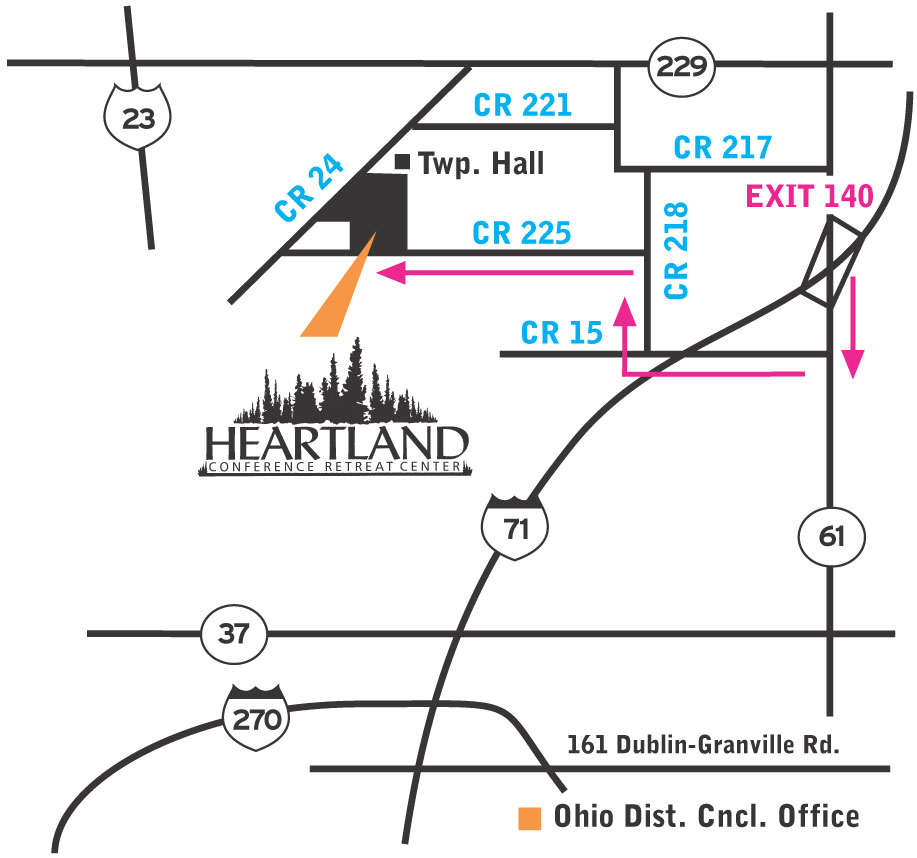 For directions, input the following address at maps.google.com:Heartland Conference Retreat Center3201 CR 225Marengo, Ohio 43334740-747-0220